THE DESIGN AND ANALYSIS OF A REINFORCED CONCRETE CONTINUOUS BEAM USING THE BS CODEBY GROUP 1  ADENIRAN MORENIKEJI  15/ENG03/002AGBEDE GOODNESS    15/ENG03/003OKORE KALU NNAMDI    15/ENG03/020USMAN AMEENAT SAMIRAH     15/ENG03/034OGBOGU OFILI    15/ENG03/025                             ADENIYI OLUWATOBI  16/ENG03/055OLAOYE OLAWALE  16/ENG03/062ITEPU DANIEL  15/ENG03/017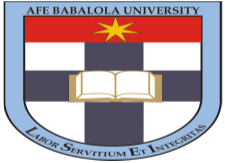 SUBMITTED IN PARTIAL FULFILMENTOF THE REQUIREMENT FOR THE AWARD OF THEBACHELOR OF ENGINEEERING (B.ENG) DEGREE IN CIVIL ENGINEERINGTODR. JOHN WASIU DEPARTMENT OF CIVIL ENGINEERING, COLLEGE OF ENGINEERING, AFE BABALOLA UNIVERSITY, ADO-EKITI, NIGERIAMAY, 2020SOLUTIONAssumptionsDead load, Live load, Design load, DL S/NCALCULATIONSREMARKS1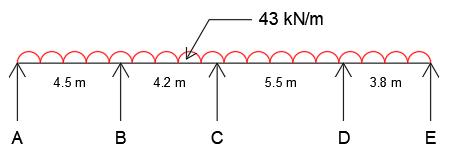 USING HARDY CROSS METHOD OF MOMENT DISTRIBUTIONStiffness, k =  (k =  for the end spans)Distribution factor, DF = Fixed end moment, FEM = Out of balance moment, OBM =  moments at a jointBalance moment, BM =  OBMDistributed moment, DM = BM  DFTransferred moment, TM =  DMFinal moment, M = FEM  DM  TMSupport MomentsFree Moments  Span Moments  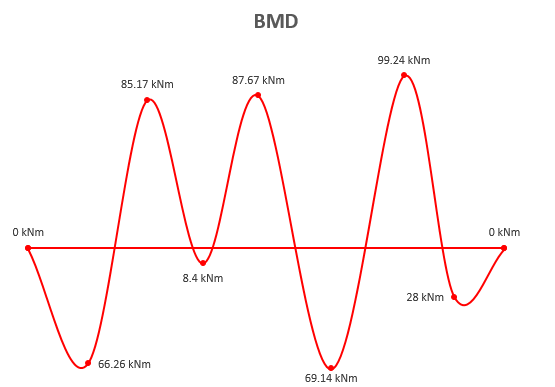 Shear Force  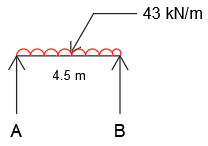 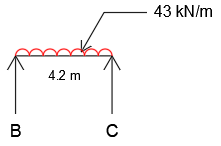 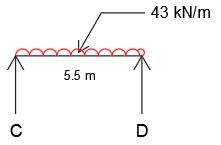 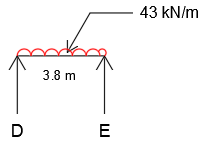 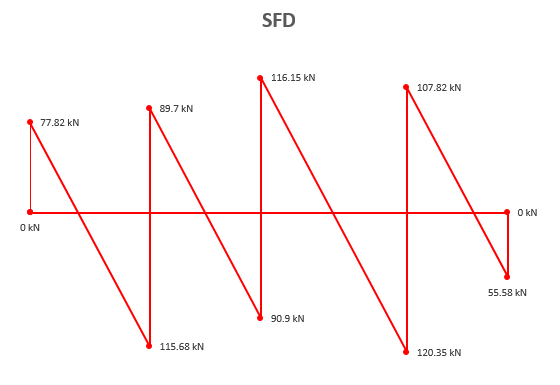 DESIGNBeam size = 230 * 600 mm Beam span = 18 mCharacteristic strength of concrete, Characteristic strength of steel, Diameter of bar, Diameter of stirrup, Cover = 20 mmEffective depth, SupportsUltimate moment of resistance, Lever arm factor, Lever arm, Area of steel in tension, Provide 3Y16 bars TOP Check;SpansLever arm factor, Lever arm, Area of steel, Provide 2Y16 bars BOTTOM DeflectionDesign service stress, Modification factor, Deflection, ShearShear force, Shear stress, Permissible shear stress, The shear condition is (iii), that is, Hence, minimum stirrups are required throughout the beam spanSpacing, But spacing is limited to 300 mmProvide 2 legs Y10 @ 300 mm c/c stirrups throughout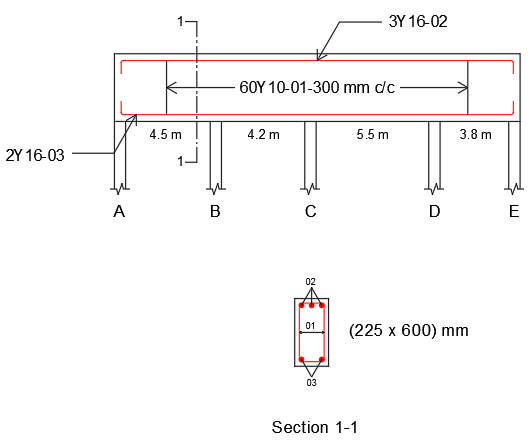 Only tension reinforcement is requiredUse 0.935 as lever arm factorAll supports:3Y16 TOPArea of steel provided lies within the limitUse 0.95 as lever arm factorAll spans:2Y16 BOTTOMUse 1.68 as modification factorDeflection is satisfiedStirrups:2 legs Y10 @ 300 mm c/c